Nazwij i pokoloruj. Pamiętaj czubek języka jest za górnymi zębami.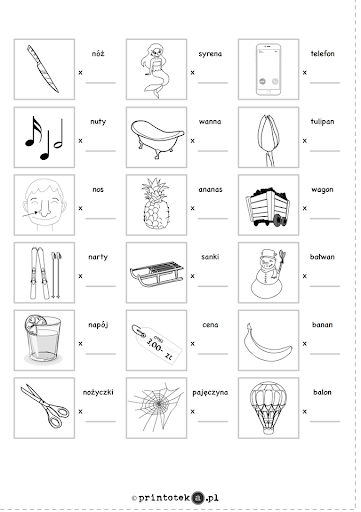 